Camp de Ski 2020Le Camp Arc en Ciel est un lieu à part parce qu’il a été dédié au Seigneur pour que son œuvre puisse être faite dans les cœurs. Des amitiés sont tissées et des moments inoubliables sont vécus pendant les activités organisées ici, en Auvergne. Nous vous proposons donc de nous rejoindre pour un camp de six jours autour de la parole de Dieu et du ski alpin. Ce camp est destiné aux jeunes de 8 à 17 ans et sera encadré d’animateurs expérimentés, motivés, et énergiques. Alors, dépêchez-vous de réserver votre place ! A très bientôt !Comment arriver au Camp Arc-en-Ciel ?
En voiture : En venant de Brive sur l’A-89, prendre la sortie 25 vers Bort-les-Orgues, puis direction Clermont-Ferrand sur la D922. Depuis Clermont-Ferrand sur l’A 89, prendre sortie 23. Traverser Laqueuille-Gare, puis à droite sur la D922.  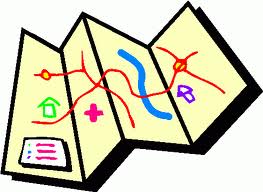 Aux 4 Vents, prendre la D25 vers Larodde. Le bâtiment est à gauche sur la place du village.Adresse GPS : LARODDE, centre village. En train : Arriver à la gare de Clermont-Ferrand puis prendre le Bus TER SNCF jusqu’à l’arrêt de Tauves. Prévoir arriver avant le repas du soir et repartir après le repas de midi de la fin de chaque séjour.NOTRE PROJET EDUCATIFLe développement personnel de chaque participant sur le plan spirituel, social, intellectuel et physique.NOTRE PROJET PEDAGOGIQUE1. Encourager l’autonomie et l’esprit de responsabilité par les tâches d’utilité commune.2.    Développer l’esprit d’équipe par la vie en petits groupes sous la responsabilité d’animateurs.3. Favoriser la découverte du milieu par des randonnées, des jeux de plein air et des visites diverses.4. Promouvoir la vie spirituelle par des lectures personnelles, la mise en commun, la discussion et par l’instruction basée sur la Bible.REGLES DE VIE POUR CHAQUE SEJOUR1. Participation de chaque campeur aux tâches d’utilité commune selon le planning mis en place.2. Code vestimentaire :T-shirts, pantalons ou bermudas amples, tenue modeste ; tout vêtement doit atteindre le genou.Assurez-vous d’apporter assez de pulls, chaussettes, et vêtements chauds.4. Juniors et ados : pas de portables, baladeurs, MP3, pas de magazines ou livres mondains pendant le séjour.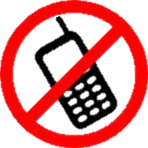 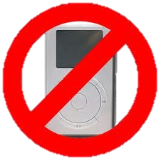 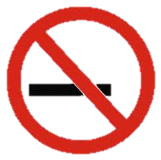 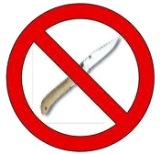 LE PROGRAMMEJournée type 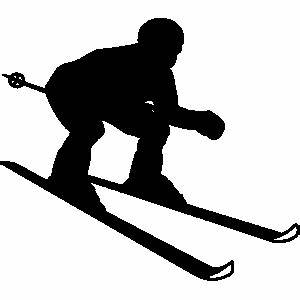 INSCRIPTION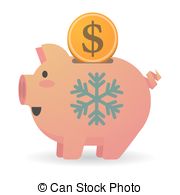 Camp de SkiVeuillez écrire lisiblement svp !Nom : ________________________________Prénom : ______________________________Né(e) le :___/___/____ à_________________Sexe____  Nationalité : _________________________Adresse : ___________________________________________________________________En cas d’urgence, contacter :____________________________________________________Tél.__________________________________Coche ton niveau de ski :Je n’ai jamais skiéJ’ai skié une fois mais pas très confiantJe suis confiant sur des skisJe suis presque un pro Je viendrai envoiture, (jour___/____     à ___h____)TER car SNCF à l’arrêt TAUVES(le __/__ à ___h___)avion  à Clermont-Ferrand        	(#vol_______ le ___/___   à ___h___)Pour les participants ados et juniors : « Je m’engage à respecter les règles du séjour avec une bonne attitude et de coopérer dans les diverses tâches qui me seront assignées. » Signature du campeur : ______________________________Signature des parents ou du tuteur légal :_______________________________TARIFS : Prix de Base pour tous : 150 €Ajouter le prix suivant pour la location des skis, casque, et le forfait pour accès aux pistes de ski alpin sur 5 demi-journées :Adulte : + 220 €Ado (12-18) : + 200 €Junior (8-11) : + 180 € Modalités de paiement :Chèques à l’ordre de la CVBBEspècesChèques vacancesJUNIORS ET ADOS, N’OUBLIEZ PAS :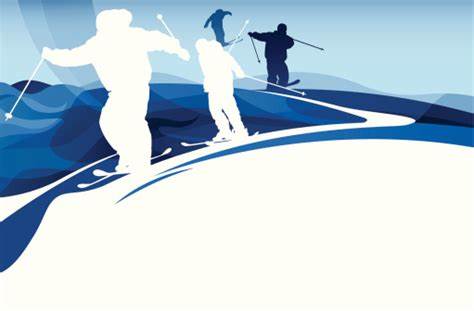 Camp de SKI16-22 Février 20208-17 ans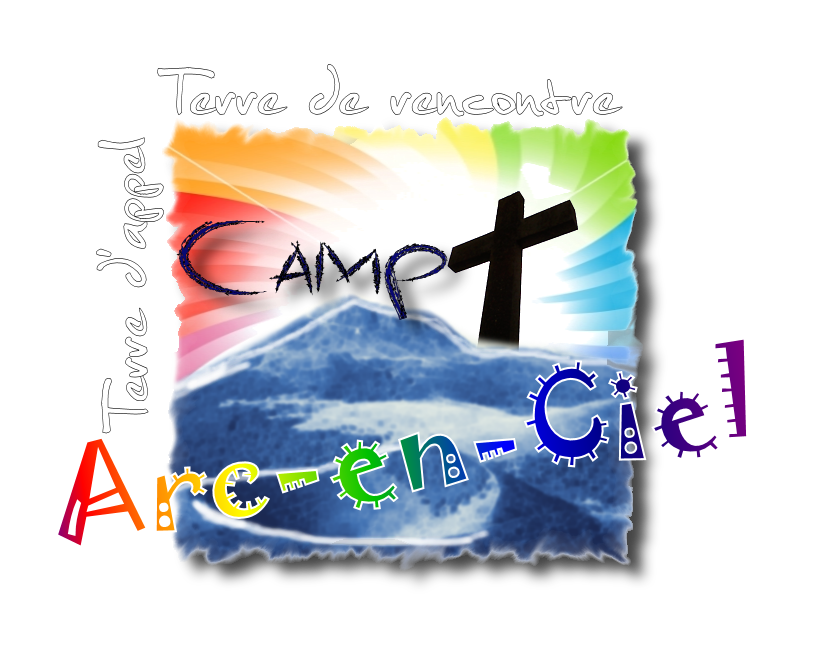 Le Bourg63690 - LARODDE04.73.21.59.42 – 06.19.38.18.86inscription@camp-arcenciel.frcamp-arcenciel.fr8h00  Lever8h15-8h30  Petit-déjeuner du cœur en petits groupes8h30-9h00Petit déjeuner9h10-10h00Etude biblique10h00-10h30Préparation du pique-nique et du départ11h30Pique-nique ensemble à la montagne12h00-16h30Ski 16h45Retour vers le camp17h30-18h45Douches, temps libre19h00Repas du soir20h15Chants et partages21h0021h45Jeux ou animationsCoucher des juniors22h30Directeur du séjour :Prédicateur :Coucher des adosSamuel RacineTimothy Knickerbocker